 Board of Directors Meeting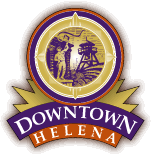 Tuesday, March 12, 2019, 8:30 a.m.Chamber Conference Room, 225 N Cruse AveBoard of DirectorsAgenda Welcome and IntroductionsPublic CommentApprove January and February minutesApprove January financialsNew BusinessDiscuss BylawsDiscuss Downtown identityEvent UpdateOld BusinessElect person to represent DHI at all BID board meetingsMeeting locationsSponsorship PackageCommittee ReportsMembership and marketing coordinatorEDJoint marketing committeeMembership committeeGift card committeeNews & AnnouncementsNext Board MeetingJoint meeting with BID at 8:30 a.m. at Chamber Building conference roomAdjournFrancois Zanni, PresidentKevin Skaalure, Vice-PresidentSteve DavisonRex SeeleyTrevor ParrishKiki MosesSean MorrisonRiley TubbsMicky Zurcher, Executive Director